Общие сведения о деятельности РДШРоссийское движение школьников (РДШ) — Общероссийская общественно-государственная детско-юношеская организация, деятельность которой направлена на воспитание подрастающего поколения, развитие детей на основе их интересов и потребностей, а также организацию досуга и занятости школьников. РДШ как общественно-государственная детско-юношеская организация для всех школьников страны является важной составляющей системы воспитания образовательной организации в части воспитания высоконравственных, социально успешных граждан. 29 октября 2015 года Президент Российской Федерации Владимир Владимирович Путин подписал Указ № 536 «О создании общероссийской общественно-государственной детско-юношеской организации «Российское движение школьников».Будь в самом большом детском движении России! Нас более 1 000 000 человек!РЕГИОНАЛЬНОЕ ОТДЕЛЕНИЕ Для более успешной реализации деятельности Общероссийской общественно-государственной детско-юношеской организации Российское движение школьников в Санкт-Петербурге был создан Региональный ресурсный центр поддержки деятельности Российского движения школьников, детских общественных объединений и инициатив, который является структурным подразделением Государственного бюджетного нетипового образовательного учреждения Санкт-Петербургского городского Дворца творчества юных. Сайт, на котором освещается деятельность регионального отделения РДШ http://anichkov.ru/page/rdsh/ Группа Вконтаке, в которой освещается деятельность регионального отделения РДШhttps://vk.com/rms_spb Председатель регионального отделения РДШ: Низов А.Н.Координатор регионального отделения РДШ: Масленицына Т.А.Контактная информация: rdsh.spb@gmail.com  +7 (812) 314-99-90.МЕСТНОЕ ОТДЕЛЕНИЕДля успешной работы по направлениям деятельности Общероссийской общественно-государственной детско-юношеской организации Российское движение школьников в Колпинском районе Санкт-Петербурга был создан Сектор по поддержке и развитию детских и молодежных социальных инициатив, который является структурным подразделением Государственного бюджетного учреждения дополнительного образования Дворца творчества детей и молодежи Колпинского района Санкт-Петербурга.  Сайт, на котором освещается деятельность местного отделения РДШhttp://dtdm.spb.ru/sozvezdie.html Группа Вконтаке, в которой освещается деятельность местного отделения РДШhttps://vk.com/skm_klp Председатель местного отделения РДШ: Кольцов В.Е.Координатор местного отделения РДШ: Николаева Н.П.Контактная информация: rdh.kolpino@mail.ru +7 (812) 417-34-19.Для кого?Российское движение школьников объединяет школьников от 8 до 18 лет, родителей и педагогов. Каждый из них может зарегистрироваться у нас на сайте и принимать участие в проектах и акциях РДШ.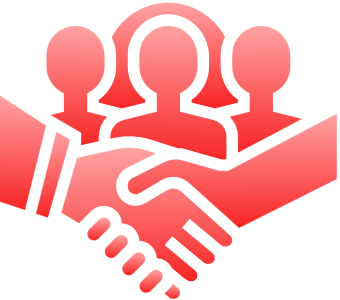 Почему с нами круто?РДШ – это дружная креативная команда детей и взрослых. Каждый твой день будет насыщен творчеством, драйвом, позитивными эмоциями и успехом. С нами у тебя появятся друзья во всех регионах страны.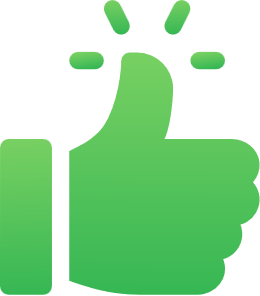 С чего начать знакомство?Посмотрите новости, почувствуйте, чем живет РДШ, зайдите в раздел «Об РДШ» на сайте https://рдш.рф/ - всегда нужно понимать, с кем имеешь дело. Обязательно загляните в «Проекты», выберите занятие по душе и смело нажимайте на кнопку «Регистрация».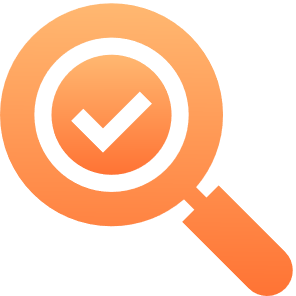 Как вступить в РДШ?Если ты хочешь стать членом РДШ, то тебе нужно скачать и распечатать заявление, которое находится в личном кабинете пользователя и отдать заявление председателю первичного отделения в школе. Как его найти? Зайди в раздел «Региональные отделения» и напиши своему региональному координатору. Он тебе подскажет контакты ближайшей к тебе «первичке» РДШ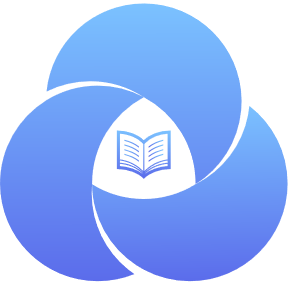 